;Banskobystrický samosprávny kraj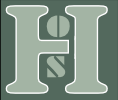 Hontiansko-ipeľské osvetové strediskoNám. A. H. Škultétyho 5, 990 01 Veľký Krtíštel.: 047/4831746, 4831465www.h-ios.sk 		e-mail: hios@h-ios.skPROGRAM  september 2012Hudba, spev, tanecHRADSKÁ MUZIKA XI. ročník festivalu malých dychových hudiebBanskobystrického samosprávneho kraja 23.9.2012 o 14.00 hod.Lipové námestie Modrý KameňKultúrno-spoločenské podujatieSlávnosť vinobrania v regióne HONT 1.-2.9.2012Vinica Slávnosť vinobrania v regióne HONT 16.9.2012BušincePODHORSKÁ JESEŇ Prehliadka maďarských a slovenských folklórnych skupín23.9.2012 Kamenné KosihyUmelecké slovo, divadloLITERÁRNE LETO10. ročník v prednese poézie a prózy seniorov12.9.2012 o 14.30 hod.Klub dôchodcov Veľký KrtíšZmena programu vyhradená